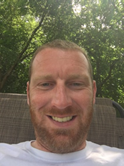 Mr. JasonI have been with JCISD since 2001. On my free time I enjoy reading and walking my dog. I also enjoy going to watch my kids in their sport events and taking hikes with my family.